Publicado en  el 08/09/2016 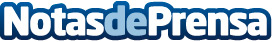 Sombras de ojos roja: la tendencia del otoñoDatos de contacto:Nota de prensa publicada en: https://www.notasdeprensa.es/sombras-de-ojos-roja-la-tendencia-del-otono Categorias: Moda http://www.notasdeprensa.es